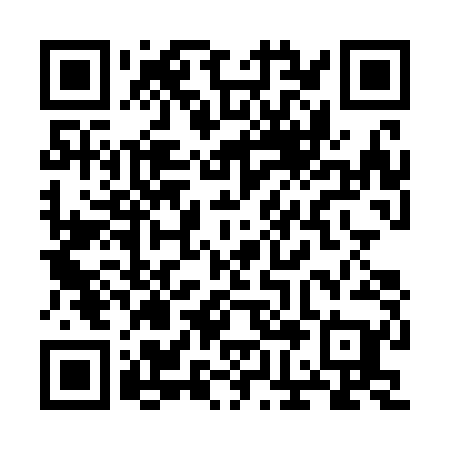 Ramadan times for Verim, PortugalMon 11 Mar 2024 - Wed 10 Apr 2024High Latitude Method: Angle Based RulePrayer Calculation Method: Muslim World LeagueAsar Calculation Method: HanafiPrayer times provided by https://www.salahtimes.comDateDayFajrSuhurSunriseDhuhrAsrIftarMaghribIsha11Mon5:195:196:5112:434:496:366:368:0312Tue5:175:176:4912:434:506:376:378:0413Wed5:155:156:4812:434:516:386:388:0514Thu5:145:146:4612:424:526:396:398:0615Fri5:125:126:4412:424:536:406:408:0716Sat5:105:106:4312:424:546:416:418:0917Sun5:085:086:4112:414:556:426:428:1018Mon5:065:066:3912:414:566:446:448:1119Tue5:055:056:3812:414:566:456:458:1220Wed5:035:036:3612:414:576:466:468:1421Thu5:015:016:3412:404:586:476:478:1522Fri4:594:596:3312:404:596:486:488:1623Sat4:574:576:3112:405:006:496:498:1724Sun4:554:556:2912:395:006:506:508:1925Mon4:534:536:2712:395:016:516:518:2026Tue4:524:526:2612:395:026:526:528:2127Wed4:504:506:2412:385:036:546:548:2228Thu4:484:486:2212:385:046:556:558:2429Fri4:464:466:2112:385:046:566:568:2530Sat4:444:446:1912:385:056:576:578:2631Sun5:425:427:171:376:067:587:589:281Mon5:405:407:161:376:077:597:599:292Tue5:385:387:141:376:078:008:009:303Wed5:365:367:121:366:088:018:019:324Thu5:345:347:111:366:098:028:029:335Fri5:325:327:091:366:108:038:039:346Sat5:305:307:071:356:108:048:049:367Sun5:285:287:061:356:118:068:069:378Mon5:265:267:041:356:128:078:079:389Tue5:245:247:021:356:128:088:089:4010Wed5:225:227:011:346:138:098:099:41